Bielsko-Biała, dn.:04.04.2022 r.Zapytanie nr 3/2022na dostawę 2 szt. serwerów w trybie rozeznania rynkuI. ZAMAWIAJĄCY - BENEFICJENTNazwa:CARBONET.PL SPÓŁKA Z OGRANICZONĄ ODPOWIEDZIALNOŚCIĄ Adres siedziby:Ul. Cieszyńska 36543-300 Bielsko-BiałaOddział:95-020, Andrespolul. Rokicińska 146Numer telefonu:531 666 566NIP:5472186055E-mail: biuro@carbonet.plTytuł projektu:Opracowanie i wdrożenie innowacyjnej platformy do zdalnego głosowania przeznaczonej dla spółek kapitałowych ,,iVoting Business”  w celu poprawy sytuacji przedsiębiorstwa poszkodowanego skutkami COVID-19.Numer Projektu:RPLD.02.03.01-10-1438/20-00Inne źródła finansowania:Zakup przedmiotu zamówienia będzie realizowany w ramach:II. INFORMACJA OGÓLNAZamawiający wszczyna postępowanie w trybie Rozeznania Rynku.Do postepowanie nie mają zastosowania przepisy ustawy Prawo zamówień publicznych.Postępowanie prowadzone jest w języku polskim, Zamawiający dopuszcza możliwość złożenia ofert w języku obcym wraz z ich tłumaczeniem na język polski. Koszt tłumaczenia po stronie Wykonawcy.Zamawiający nie przewiduje możliwości złożenia ofert częściowych i wariantowych.Zamawiający nie przewiduje zwrotu kosztów udziału w postępowaniu, koszt przygotowanie oferty, jej dostawa oraz inne koszty po stronie Wykonawcy.Zamawiający przewiduje możliwość, przed upływem do składania ofert, zmiany zapytania ofertowego oraz unieważnienia postępowania w każdym czasie. W takim przypadku Wykonawcy nie przysługują żadne roszczenia w stosunku do Zamawiającego.III. MIEJSCE I SPOSÓB SKŁADANIA OFERTOfertę należy złożyć w terminie do dnia 12.04.2022 r. na adres e-mail: biuro@carbonet.pl.Treść oferty musi odpowiadać treści zapytania.Oferty złożone po terminie nie będą rozpatrywane.Proponowaną wartość należy przedstawić w Formularzu Ofertowym (Załącznik Nr 1).Wartość oferty musi zostać przedstawiona  jako wartość netto wyrażona w jednostkach pieniężnych z dokładnością do dwóch miejsc po przecinku, będą obowiązywały przez cały okres związania ofertą i będą wiążące.W przypadku podania jakichkolwiek kwot w walutach obcych, Zamawiający przeliczy 
te kwoty na PLN według średniego kursu Narodowego Banku Polskiego obowiązującego w dniu publikacji zapytania ofertowego.Oferta musi być ważna do minimum do 31.04.2022 r. W razie niepodania terminu związania ofertą lub terminu krótszego, oferta Wykonawcy zostanie odrzucona jako niezgodna z treścią Zapytania Ofertowego. Zamawiający informuje, że dopuszcza możliwość wydłużenia terminu związania ofertą po uprzednim wyrażeniu zgody Wykonawcy.Przed upływem terminu składania ofert, Wykonawca może wprowadzić zmiany 
do złożonej oferty lub ją wycofać. Zmiany w ofercie lub jej wycofanie winny być doręczone Zamawiającemu na piśmie pod rygorem nieważności przed upływem terminu składania ofert. W toku badania i oceny ofert Zamawiający może żądać od Wykonawców wyjaśnień dotyczących treści złożonych ofert w określonym terminie. W razie braku złożenia wyjaśnień w określonym terminie oferta Wykonawcy zostanie odrzucona.W razie braku złożenia niezbędnych oświadczeń lub dokumentów Wykonawca zostanie wezwany do ich uzupełnienia w określonym terminie. W razie braku uzupełnienia 
w/w dokumentów lub oświadczeń w wyznaczonym terminie oferta Wykonawcy zostanie odrzucona.Zmiany treści zapytania Ofertowego oraz wyjaśnienia udzielone przez Zamawiającego na zapytania Wykonawców stają się integralną częścią zapytania Ofertowego i są wiążące 
dla Wykonawców.Oferta wraz z załącznikami musi być podpisana przez osoby upoważnione 
do reprezentowania Wykonawcy zgodnie z reprezentacją wynikającą z właściwego rejestru lub na podstawie udzielonego pełnomocnictwa.Oferta powinna zawierać wypełnione zgodnie z zapytaniem ofertowym załączniki do zapytania ofertowego, a także inne dokumenty jeśli była potrzeba ich dostarczenia.Dokumenty sporządzone w języku obcym należy składać wraz z tłumaczeniem na język polski.IV. OPIS PRZEDMIOTU ZAMÓWIENIAPrzedmiot zamówienia dotyczy nabycia:Zakup 2 szt. serwerów zaufanych niezbędnych do poprawnej pracy protokołu blockchain w zdecentralizowanym klastrze. Serwery muszą być zgodne z poniższą specyfikacją:1 x  10-rdzeni 20 wątków 2.2 GHz + Turbo 3.1 GHz 25MB Cache2 x 16GB DDR4-2666 2Rx8 ECC REG DIMM1 x 4xRJ45 1Gb/s Intel I3501 x 2xSFP+ 10Gb/s Intel 82599ES2 x Dysk 3.5" 2TB SATA 6Gb/s 7.2K RPM 128M 512E1 x 480GB, SATA 6Gb/s, 3D, TLC 2.5", 7.0mm, up to 2DWPD1 x 36 miesięcy door-to-door standard2.	Przedmiot zamówienia musi być nowy bez śladów użytkowania, a części środków trwałych nie mogą być regenerowane.3.	Przedmiot zamówienia musi posiadać deklarację zgodności WE oraz będzie oznaczony znakiem CE.4.	Zamawiający informuje, że dokona weryfikacji zaoferowanych przez Wykonawcę parametrów w załączniku nr 3 do zapytania ofertowego ”Potwierdzenie parametrów przedmiotu zamówienia ”5.	W przypadku wskazania w opisie przedmiotu zamówienia znaków towarowych lub pochodzenia Zamawiający informuje, że dopuszcza możliwość zastosowania równoważnych rozwiązań, tzn. takich, których parametry techniczne są równoważne – co najmniej takie same (nie gorsze) od tych podanych w przedmiocie zamówienia.6.	W przypadku opisania przedmiotu zamówienia za pomocą norm, aprobat, specyfikacji technicznych Zamawiający dopuszcza rozwiązania równoważne.7.	Wszelkie koszty dostarczenia przedmiotu zamówienia do miejsca wskazanego przez Zamawiającego będą obciążały wyłącznie Wykonawcę. Na Wykonawcy spoczywa również pełna odpowiedzialność za przedmiot zamówienia podczas transportu, załadunku i rozładunku do siedziby Zamawiającego.8.	W ramach dostawy Wykonawca zapewni montaż, ustawienie maszyny, uruchomienie, próby i testy i przekazanie w siedzibie Zamawiającego. w/w czynności wykonywane będą w ramach ceny określonej przez Wykonawcę w ofercie.9.	Cel zamówienia – dostawa serwerów.10.	Przedmiot zamówienia musi posiadać gwarancję minimum 36 miesięczną. Po stronie Wykonawcy będzie zapewnienie serwisu gwarancyjnego w okresie trwania gwarancji.11.	Dodatkowe przedmioty zamówienia: nie dotyczy12. Przedmiot zamówienia określa kod CPV:48820000-2 serwery48822000-6 serwery komputerowe V. HARMONOGRAM RELACJI ZAMÓWIENIAPrzedmiot zamówienia musi być dostarczony w terminie 3 miesięcy od daty złożenia zamówienia.Terminem kończącym jest termin dokonania odbioru końcowego, w którym Przedmiot zamówienia będzie gotowy do użytkowania. Z odbioru przedmiotu zamówienia zostanie sporządzony protokół odbioru końcowego. Zamawiający przewiduje płatność z góry. Termin wykonania przedmiotu zamówienia uznaje się za dotrzymany, jeżeli przed upływem ustalonego terminu Wykonawca dostarczył przedmiot zamówienia w stanie kompletnym, zupełnym i pozbawionym braków, pozytywnie przeszedł testy jakościowe, a Zamawiający dokonał bezusterkowego (bez zastrzeżeń) odbioru przedmiotu zamówienia.Korzyści i ciężary związane z przedmiotem zamówienia oraz niebezpieczeństwo przypadkowej utraty lub uszkodzenia przedmiotu zamówienia lub jego elementów przechodzą na Zamawiającego z momentem bezusterkowego odbioru końcowego przedmiotu zamówienia.VI. WARUNKI UDZIAŁU W POSTEPOWANIU1.Zamawiający nie stawia warunków udziału w postępowaniu. VII. LISTA DOKUMENTÓW/OŚWIADCZEŃ WYMAGANYCH OD WYKONAWCYWykonawca dostarczy wraz z formularzem ofertowym poniższe dokumenty/oświadczenia:oświadczenie o braku podstaw do wykluczenia – załącznik 2 do zapytania ofertowego;potwierdzenie parametrów przedmiotu zamówienia - załącznik 3 do zapytania ofertowegoVIII. ZAMÓWIENIA UZUPEŁNIAJĄCEZamawiający nie przewiduje zamówień uzupełniających.IX. KRYTERIA OCENY OFERT I OPIS SPOSOBU PRZYZNAWANIA PUNKTACJI1.Zamawiający dokona oceny ważnych ofert na podstawie poniżej przedstawionych kryteriów oceny ofert.Cena netto –PcPunktacja za cenę będzie obliczana na podstawie wzoru:              C N x waga            		 Pc – otrzymane punkty  P C =                                 	             C N – cena netto oferty najkorzystniejszej 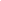                   C R                    		 C R – cena netto oferty rozpatrywanej Oferta za kryterium „Wartość netto” może otrzymać maksymalnie 90 pkt.b) Zużycie energii –PePunktacja za cenę będzie obliczana na podstawie wzoru:              E N x waga            		 Pe – otrzymane punkty  P e =                                 	             E N – cena netto oferty najkorzystniejszej                   E R                    		 E R – cena netto oferty rozpatrywanej Oferta za kryterium „Zużycie energii” może otrzymać maksymalnie 10 pkt.Obliczenia dokonywane będą przez Zamawiającego z dokładnością do dwóch miejsc po przecinku.Zamawiający uzna za najkorzystniejszą tę ofertę, która uzyska największą liczbę punktów za poszczególne kryteria, po ich zsumowaniu według wzoru: P = Pc  + Pe.X. INFORMACJE O FORMALNOŚCIACH JAKIE POWINNY ZOSTAĆ DOPEŁNIONE PO WYBORZE NAJKORZYSTNIEJSZEJ OFERTY W CELU REALIZACJI PRZEDMIOTU ZAMÓWIENIAInformacje o wynikach postępowania Zamawiający zamieści na swojej stronie internetowej lub wyśle mailem.XI.  INFORMACJA NA TEMAT ZAKRESU WYKLUCZENIA WYKONAWCYWykonawcy, którzy nie wykażą spełnienia  warunków udziału w postępowaniu oraz braku podstaw do wykluczenia z postępowania zostaną wykluczeni z niniejszego postępowania.W postępowaniu nie mogą uczestniczyć podmioty powiązane osobowo lub kapitałowo z Zamawiającym. Przez powiązania kapitałowe lub osobowe rozumie się wzajemne powiązania między Zamawiającym lub osobami uprawnionymi do zaciągania zobowiązań w imieniu Zamawiającego lub osobami wykonującymi dla Zamawiającego czynności związane z przygotowaniem i przeprowadzeniem procedury wyboru Wykonawcy a Wykonawcą, polegające w szczególności na:uczestniczeniu w spółce jako wspólnik spółki cywilnej lub spółki osobowej,posiadaniu udziałów lub co najmniej 10% akcji.pełnią funkcję członka organu nadzorczego lub zarządczego, prokurenta, pełnomocnika.pozostawaniu w takim stosunku prawnym lub faktycznym, który może budzić uzasadnione wątpliwości, co do bezstronności w wyborze wykonawcy, 
w szczególności pozostawanie w związku małżeńskim, w stosunku pokrewieństwa lub powinowactwa w linii prostej, pokrewieństwa lub powinowactwa w linii bocznej do drugiego stopnia lub w stosunku przysposobienia, opieki lub kuratel.W przypadku gdy podmiot będzie powiązany osobowo lub kapitałowo 
z Zamawiającym lub osobami uprawnionymi do zaciągania zobowiązań w imieniu Zamawiającego lub osobami wykonującymi dla Zamawiającego czynności związane 
z przygotowaniem i przeprowadzeniem procedury wyboru Wykonawcy, Wykonawca zostanie wykluczony z postępowania.XII. ZAŁĄCZNIKIFormularz ofertowy Oświadczenie o braku podstaw do wykluczenia.Potwierdzenie parametrów przedmiotu zamówienia.XV. Klauzula RODOZgodnie z art. 13 ust. 1 i 2 rozporządzenia Parlamentu Europejskiego i Rady (UE) 2016/679 z dnia 27 kwietnia 2016 r. w sprawie ochrony osób fizycznych w związku z przetwarzaniem danych osobowych i w sprawie swobodnego przepływu takich danych oraz uchylenia dyrektywy 95/46/WE (ogólne rozporządzenie o ochronie danych) (Dz. Urz. UE L 119 z 04.05.2016, str. 1), dalej „RODO”, informuję, że: - administratorem Pani/Pana danych osobowych jest CARBONET.PL SPÓŁKA Z OGRANICZONĄ ODPOWIEDZIALNOŚCIĄ - Pani/Pana dane osobowe przetwarzane będą na podstawie art. 6 ust. 1 lit. c RODO w celu związanym z postępowaniem o udzielenie zamówienia publicznego /dane identyfikujące postępowanie ZAPYTANIE nr 3/2022 prowadzonym w trybie rozeznania rynku;- odbiorcami Pani/Pana danych osobowych będą osoby lub podmioty, którym udostępniona zostanie dokumentacja postępowania w trybie rozeznania rynku;  - Pani/Pana dane osobowe będą przechowywane, przez okres 10 lat od dnia zakończenia postępowania o udzielenie zamówienia, a jeżeli czas trwania umowy przekracza 10 lat, okres przechowywania obejmuje cały czas trwania umowy;- w odniesieniu do Pani/Pana danych osobowych decyzje nie będą podejmowane w sposób zautomatyzowany, stosowanie do art. 22 RODO;Posiada Pani/Pan:−	na podstawie art. 15 RODO prawo dostępu do danych osobowych Pani/Pana dotyczących;−	na podstawie art. 18 RODO prawo żądania od administratora ograniczenia przetwarzania danych osobowych z zastrzeżeniem przypadków, o których mowa w art. 18 ust. 2 RODO;  −	prawo do wniesienia skargi do Prezesa Urzędu Ochrony Danych Osobowych, gdy uzna Pani/Pan, że przetwarzanie danych osobowych Pani/Pana dotyczących narusza przepisy RODO;Nie przysługuje Pani/Panu:−	w związku z art. 17 ust. 3 lit. b, d lub e RODO prawo do usunięcia danych osobowych;−	na podstawie art. 21 RODO prawo sprzeciwu, wobec przetwarzania danych osobowych, gdyż podstawą prawną przetwarzania Pani/Pana danych osobowych jest art. 6 ust. 1 lit. c RODO.Program operacyjnyRegionalny Program Operacyjny Województwa Łódzkiego na lata 2014-2020Oś PriorytetowaII. INNOWACYJNA I KONKURENCYJNA GOSPODARKADziałanieII.3 ZWIĘKSZENIE KONKURENCYJNOŚCI MŚPPoddziałanieII.3.1 INNOWACJE W MŚPNr NaboruRPLD.02.03.01-IP.02-10-070/20KRYTERIUMWAGA (pkt)Cena netto90Średnie miesięczne zużycie energii przez 2 serwery działające w klastrze (jednostka W)10